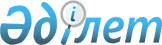 Об установлении публичного сервитутаПостановление акимата Бурабайского района Акмолинской области от 10 октября 2019 года № а-10/460. Зарегистрировано Департаментом юстиции Акмолинской области 11 октября 2019 года № 7416
      В соответствии с Земельным кодексом Республики Казахстан от 20 июня 2003 года, акимат Бурабайского района ПОСТАНОВЛЯЕТ:
      1. Установить публичный сервитут сроком на три (3) года без изъятия земельных участков акционерному обществу "Казахтелеком" общей плошадью 4,9944 гектар расположенного в административных границах Зеленоборского сельского округа Бурабайского района, для проектирования, прокладки и эксплуатации волоконно-оптической линии связи.
      2. Акционерному обществу "Казахтелеком" соблюдать требования законодательства Республики Казахстан при использовании земельного участка в целях проектирования, прокладки и эксплуатации волоконно-оптической линии связи.
      3. Контроль за исполнением настоящего постановления возложить на заместителя акима Бурабайского района Габдуллина У.М.
      4. Настоящее постановление вступает в силу со дня государственной регистрации в Департаменте юстиции Акмолинской области и вводится в действие со дня официального опубликования.
					© 2012. РГП на ПХВ «Институт законодательства и правовой информации Республики Казахстан» Министерства юстиции Республики Казахстан
				
      Аким Бурабайского района

А.Муздыбаев
